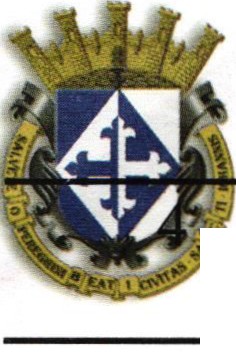 ..,...	SESION ORDINARIA DE COMISION MUNICIPAL DE RASTRO MUNICIPAL.Comisión Municipal del Rastro Municipal del H. Ayuntamiento Constitucional deSan Juan de los Lagos, Jalisco, 2018-2021En San Juan de los Lagos, Jalisco siendo las 13 horas con 10 minutos del día 25 de junio del año 2020 dos mil veinte , dicha sesión se lleva de forma virtual, con fundamento en el DECRETO DEL GOBIERNO DEL ESTADO DE JALISCO , al respecto de las sesiones a distancia (27901/LXII/20) articulo 33 quinquis de La Ley del Gobierno y de la Administración Pública Municipal del Estado de Jalisco, atendiendo a las medidas preventivas que han aplicado en los últimos días, para dar seguimiento a los trabajos, los que integran la COMISION DEL RASTRO MUNICIPAL de San Juan de los Lagos, y con Fundamento legal para el funcionamiento de la comisión de Hacienda, en base al Reglamento del Ayuntamiento de San Juan de los Lagos: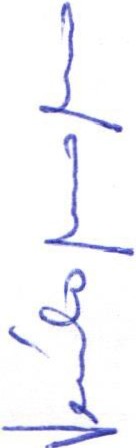 Artículo 75.- La Comisión Edilicia de Rastro tiene las siguientes atribuciones:l. Proponer, analizar , estudiar y dictaminar las iniciativas concernientes al servicio público municipal de rastros y servicios complementarios.Evaluar los trabajos de las dependencias municipales con funciones en la materia y, con base en sus resultados y las necesidades operantes , proponer las medidas pertinentes para orientar la política que al respecto deba emprender el municipio;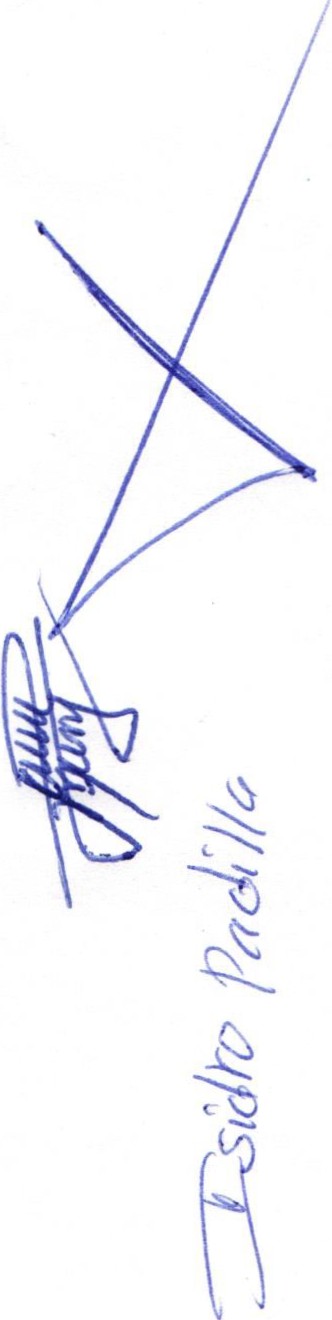 Designar de entre sus miembros a un representante para que forme parte integrante del Consejo Consultivo del Rastro, conforme lo establece la reglamentación correspondiente , yIV. Estudiar y proponer la celebración de contratos, convenios o acuerdos de coordinación con autoridades de los distintos niveles de gobierno o con los particulares que tengan injerencia en la materia de rastros municipales y servicios complementarios ;Se procede a   celebrar sesión, con la toma de lista de asistencia y en su caso hacer la correspondiente declaratoria de quorum legal:ORDEN DEL DIA '1.- Lista de asistencia y declaratoria de quorum .'FI SESION ORDINARIA  DE COMISION MUNICIPAL  DE RASTRO   MUNICIPAL.Acuerdo.- Una vez sometido a consideración el orden del día, previamente circulado , es aprobado por 4 votos a favor de los integrantes presentes que corresponde a una mayoría calificada se aprueba el orden del día sometido .3.- ASUNTOS POR FRACCION DEL ARTICULO 75 REGLAMENTO DE AYUNTAMIENTO./l.	Sin asuntos que tratar.11.		Se expone a través del Director del Rastro, que se da el servicio de forma ordinaria , y que todas las entregas están realizándose con medidas de sana distancia , señalar que la matanza ha aumentado en un porcentaje considerable , ya que es notorio que las familias consumen mayor cantidad de carne para su hogar por la reclusión voluntaria .111.	Sin  asunto  que tratarfSin asunto que tratar.	/'	1Acuerdo: Informativo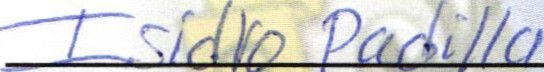 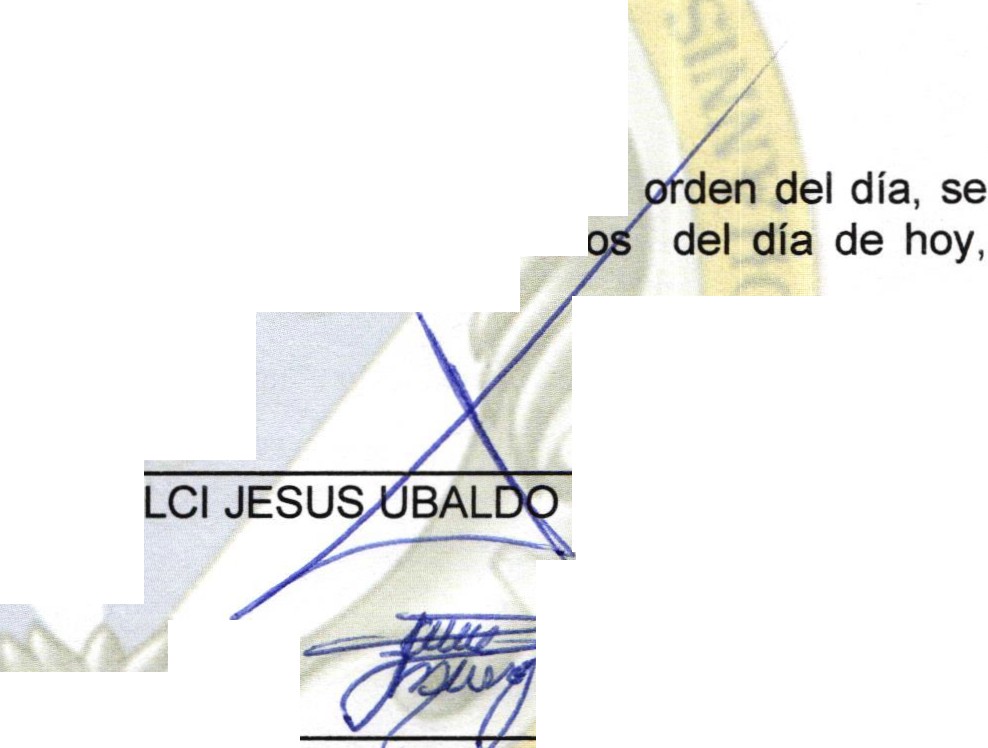 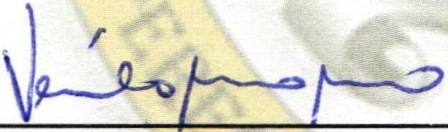 4.- Asuntos generales .No se trataron asuntos generales .Acuerdo: Informativo5.- Integrantes de la dicha Comisión , en virtud que ha sido agotado el declara concluida la presente sesión , a las 13 horas con 29 minut firmando los que en ella intervinieron , quisieron y supieron hacerlo.El Regidor C. Isidro Padilla Gutiérrez , que será el Presidente de la Comisión.MEDINA  BRISEÑO .LIC VERULO MURO MURO.Secretario General del MunicipioDirector  del  Ras ro  Municipal  C.  Javier Muñoz Muñoz.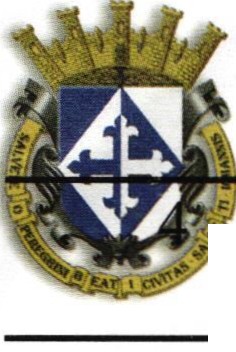 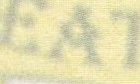 